ПРОЕКТ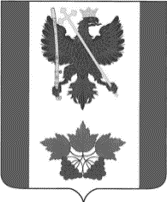 СОВЕТ ЧЕРНИГОВСКОГО СЕЛЬСКОГО ПОСЕЛЕНИЯБЕЛОРЕЧЕНСКОГО РАЙОНАСЕССИЯ  СОЗЫВАРЕШЕНИЕ  от                                                                                                                         № пос. МолодежныйО внесении изменений в решение Совета Черниговского сельского поселения Белореченского района от 17.02.2014 № 18 «Об утверждении Положения о порядке проведения конкурса на замещение вакантной должности муниципальной службы в администрации Черниговского сельского поселения Белореченского района» В связи с протестом Белореченской межрайонной прокуратуры от 02.03.2022 7-02/Прдп 132-22-20030017 на решение Совета Черниговского сельского поселения Белореченского района от 17.02.2014 № 18 «Об утверждении Положения о порядке проведения конкурса на замещение вакантной должности муниципальной службы в администрации Черниговского сельского поселения Белореченского района», руководствуясь Уставом Черниговского сельского поселения Белореченского района, Совет Черниговского сельского поселения Белореченского района, РЕШИЛ:Внести в решение Совета Черниговского сельского поселения Белореченского района от 17.02.2014 № 18 «Об утверждении Положения о порядке проведения конкурса на замещение вакантной должности муниципальной службы в администрации Черниговского сельского поселения Белореченского района» следующие изменения:- подпункт «г» пункт 3.3 раздела 3 изложить в новой редакции «трудовую книжку и (или) сведения о трудовой деятельности, оформленные в установленном законодательством порядке, за исключением случаев, когда трудовой договор (контракт) заключается впервые»;- раздел 3 дополнить пунктом «н» «предоставление сведений о размещении информации в информационно-телекоммуникационной сети «Интернет»»; «Сведения об адресах сайтов и (или) страниц сайтов в информационно-телекоммуникационной сети «Интернет», на которых гражданин, претендующий на замещение должности муниципальной службы, муниципальный служащий размещали общедоступную информацию, а также данные, позволяющие их идентифицировать, представителю нанимателя представляют: 1) гражданин, претендующий на замещение должности муниципальной службы, - при поступлении на службу за три календарных года, предшествующих году поступления на муниципальную службу; 2) муниципальный служащий – ежегодно за календарный год, предшествующий году представления указанной информации, за исключением случаев размещения общедоступной информации в рамках исполнения должностных обязанностей муниципального служащего.»«Сведения, указанные в части 1 настоящего пункта, представляются гражданами, претендующими на замещение должности муниципальной службы, при поступлении на муниципальную службу, а муниципальными служащими – не позднее 1 апреля года, следующего за отчетным. Сведения, указанные в части 1 настоящего пункта, представляются по форме, установленной Правительством Российской Федерации.»«По решению представителя нанимателя уполномоченным им муниципальные служащие осуществляют обработку общедоступной информации, размещенной претендентами на замещение должности муниципальной службы и муниципальными служащими в информационно-телекоммуникационной сети «Интернет», а также проверку достоверности и полноты сведений, предусмотренных частью 1 настоящего пункта».- В пункт 4.1 раздела 4 Положения дополнить предложением «В случае проведения конкурса на замещение должности руководителя территориального органа местной администрации, на который возлагается осуществление части полномочий местной администрации в сельских населенных пунктах, расположенных в поселении, муниципальном округе, городском округе или на межселенной территории, порядок формирования конкурсной комиссии в муниципальном образовании должен предусматривать включение в число ее членов кандидатур, выдвинутых сходом граждан в каждом из этих сельских населенных пунктов».        2. Настоящее решение опубликовать в газете «Огни Кавказа».3. Контроль за выполнением решения возложить на комиссии по вопросам законности, правопорядка, регламента, вопросов депутатской этики и местного самоуправления Совета Черниговского сельского поселения Белореченского района (Морозова).4. Настоящее решение вступает в силу со дня его официального опубликования.Глава Черниговского сельского поселенияБелореченского района	 	                                                                                                                                                                                                            О.С. КероджанПредседатель Совета Черниговского сельского поселенияБелореченского района                                   А.А.Кононов